CONTRACTOR SAFETY QUALIFICATIONOshawa Power and Utilities Corporation (OPUC) wishes to emphasize to all subcontractors the importance of maintaining Health & Safety work practices while working in conjunction with us.  All work is to conform to the Occupational regulations.  In order to achieve this goal, all contractors must complete the Contractor Safety Qualification in its entirety.  Contractors will be evaluated on the information requested in this questionnaire and supporting safety documents submitted. 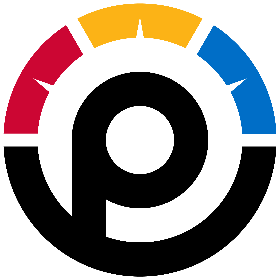 Appendix A - INSURANCE REQUIREMENTSProof of insurance with a dollar value of 5M. The name listed will be either Oshawa PUC Networks Inc. or Oshawa PUC Services Inc. depend on which company you are working with.Contractor Firm Legal Name:       Contractor Firm Legal Name:       Address:       Address:       Phone No: (     )      Fax No:  (     )      Type of Work:      Nature of Business:      Corporate Officer Responsible for Safety:      Corporate Officer Responsible for Safety:      Number of Employees:      Number of Employees:      1)	SAFETY PROGRAMYESNON/ADoes your company have a written safety manual?(If yes, attach a copy containing the following if applicable)a)	Health & Safety Policy Statementb)	Violence & Harassment Policyc)	WHMIS Policy / Programd)    Fit For Duty Policye)	Safety Rules / Enforcement Proceduresf)	Fall Protection Policy / Programg)	Management, Supervisor & Worker Responsibilitiesh)	Injury Treatment Procedures – Medical Aid / First Aidi)	Personal Protective Equipment Programj)	Employee Training and Orientation Policy / Programk)	Trenching / Excavation Proceduresl)	Lockout / Tagoutm)	Confined Space Entry Proceduresn)	Welding / Burning Permit Procedures (hot work)o)	Arc Flash Procedures p)	Incident Reporting and Investigation Proceduresq)	Hazard Assessment  r)	Daily Tailboard / Safety Meetings2)	SAFETY PROFESSIONALS & REPRESENTATIVES2)	SAFETY PROFESSIONALS & REPRESENTATIVES2)	SAFETY PROFESSIONALS & REPRESENTATIVESHighest ranking safety professional in your organization: Name:Title:Name:Title:Number of full or part time safety professionals employed by your company?Titles:Number of WSIB certified members employed by your company?3)	SAFETY ASSOCIATION MEMBERYESNOAre you a member of a recognized Safety Association?Electrical Contractors Association of Ontario (ECAO)?  Infrastructure Health and Safety Association (IHSA)?  Workplace Safety North (WSN)?  Workplace Safety and Prevention Services (WSPS)?  WSIB Safety Groups?Other? Please State:Other? Please State:Other? Please State:4)	SAFETY PERFORMANCE RECORD4)	SAFETY PERFORMANCE RECORDa)	Number of Lost Time Injuries in the last (4) years:b) 	Number of lost workdays, due to workplace injury or accident, in the past four (4) years:c)	Number of reported workplace injuries and accidents in past four (4) years:d)	Number of stop work orders issued by the MOL in the past four (4) years: 	(If yes, provide a brief explanation including resolution for compliance.)Attach details if applicable.e)	Number of charges under the Occupational Health & Safety Act or Regulations in the past four (4) years:	(If yes, provide a brief explanation including current status and resolution.)Attach details if applicable.5)	SAFETY MEETING YESNOFREQUENCYDo you have a JHSC Committee?N/ADo you hold regular Joint Health & Safety Committee Meetings?  What is the meeting frequency?Do you conduct daily tailboard / safety talk / meetings?N/ADo you conduct weekly safety talks / meetings?N/ADo you conduct monthly safety talks / meetings?N/ADo you conduct quarterly safety talks / meetings?N/A6)	JOB SITE SAFETY INSPECTIONS YESNOFREQUENCYDo you conduct job site safety inspections?Who conducts these inspections?Name(s):Title(s):Name(s):Title(s):Name(s):Title(s):7)	REPORTING REQUIREMENTSWho conducts accident investigations?Name(s):Title(s):Who reviews accident and investigation reports as well as corrective actions?Name(s):Title(s):Who is accountable for safety on the job site?Name(s):Title(s):8)	TRAINING RECORDS8)	TRAINING RECORDSContractor to attach training records for employees who are expected to perform work on this contract, in accordance with the below-listed Work Activity Chart entitled “Appendix B”. This list is not to be taken as an all-inclusive of training required. The Contractor is responsible to ensure all labour is properly trained for the work being undertaken and considering the local site environment. Contractor shall provide any additional training records required for this work not listed in “Appendix B”. Attached?  	Yes  	No  9)	SAFETY DOCUMENT CHECKLIST9)	SAFETY DOCUMENT CHECKLISTSigned and Dated Company Safety PolicyAttached?  	Yes  	No  Copy of Written Safety Manual / DocumentsAttached?  	Yes  	No  Proof of Insurance (As per “Appendix A”)Attached?  	Yes  	No  WSIB Clearance CertificateAttached?  	Yes  	No  WSIB Injury Summary Report Attached?  	Yes  	No  Violence and Harassment PolicyAttached?  	Yes  	No  WHMIS Policy/ ProgramAttached?  	Yes  	No  10)	ADDITIONAL INFORMATION / SIGNATURE10)	ADDITIONAL INFORMATION / SIGNATUREPlease feel free to attach any other programs, activities or information that you believe demonstrates or promotes your Company in performing work safely and in accordance with all Provincial Health & Safety requirements.Attached?  	Yes  	No  Signature of Contractor Representative:Print Name:Title:Date:Please return this form, along with the required supporting documentation,(via fax / courier / email) to the following:ATTENTION: Matthew Shaw, Health & Safety Coordinator, Health and SafetyOshawa Power and Utilities Corporation100 Simcoe Street SouthOshawa, ONL1H 7M7Email: mshaw@opuc.on.caPlease return this form, along with the required supporting documentation,(via fax / courier / email) to the following:ATTENTION: Matthew Shaw, Health & Safety Coordinator, Health and SafetyOshawa Power and Utilities Corporation100 Simcoe Street SouthOshawa, ONL1H 7M7Email: mshaw@opuc.on.ca